ХМЕЛЬНИЦЬКА МІСЬКА РАДАВИКОНАВЧИЙ КОМІТЕТ РIШЕННЯ  від ________________2  № _______                                                         Розглянувши клопотання відділу планування діяльності та стратегічного розвитку комунальних підприємств Хмельницької міської ради, керуючись Законом України «Про місцеве самоврядування в Україні», постановою Кабінету Міністрів України від 09.03.2006 р. №268 «Про упорядкування структури та умов оплати праці працівників апарату органів виконавчої влади, органів прокуратури, судів та інших органів», наказом Національного агентства України з питань державної служби від 07.11.2019 №203-19 «Про затвердження Типових професійно-кваліфікаційних характеристик посадових осіб місцевого самоврядування», виконавчий комітет міської радиВИРІШИВ:1. Внести на розгляд сесії міської ради пропозиції:1.1. Про внесення змін в Положення про відділ планування діяльності та стратегічного розвитку комунальних підприємств Хмельницької міської ради, затвердженого рішенням Хмельницької міської ради від 21.04.2021 р. № 28, а саме в розділі 5 та 6 слова «завідувач» замінити словами «начальник» у відповідних відмінках.1.2. Про затвердження нової редакції Положення про відділ планування діяльності та стратегічного розвитку комунальних підприємств Хмельницької міської ради, яке доручити підписати начальнику відділу Тришневському Е.Ю., згідно з додатком.2. Контроль за виконанням рішення покласти на заступника міського голови               М. Ваврищука.Міський голова                                                                                         Олександр СИМЧИШИН Про внесення на розгляд сесії міської ради пропозиції про внесення змін в Положення про відділ планування діяльності та стратегічного розвитку комунальних підприємств Хмельницької міської ради, затвердженого рішенням Хмельницької міської ради від 21.04.2021 р. № 28 та затвердження його в новій редакції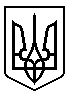 